产品：智能便携微型投影仪型号：  S10W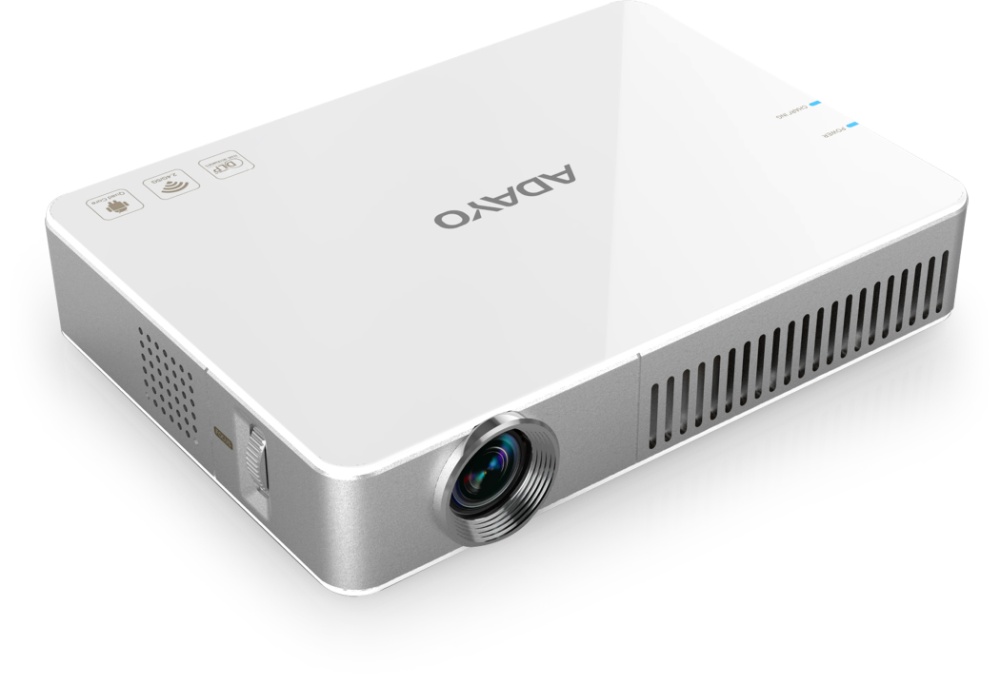 简介：1、美国最新A7架构，配置真四核CPU，四核GPU，内存，  TF卡扩展可以直接连接无线wifi上网（相当于安卓平板操作系统），支持软件、电影下载安装等；       内置双频WIFI，/，连接顺畅无卡顿；      2、内置安全锂离子电池，13500毫安时，续航2H。      3、可以读取、编辑 U盘内部办公文件，支持移动硬盘连接，支持激光笔PPT操作；      4 、配置高端 wifi遥控器，内对任何方向都可遥控。      5、内置立体喇叭，无需另接音箱；         支持专业蓝牙及有线音响连接；      6、1280*800物理分辨率，完美兼容1080P，不惧怕白天使用。         播放办公文件，文字清晰，无重影，不跑焦。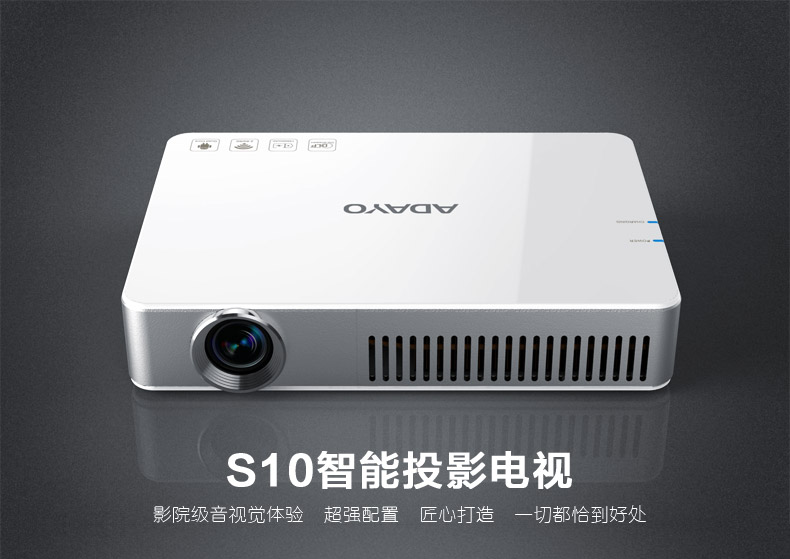 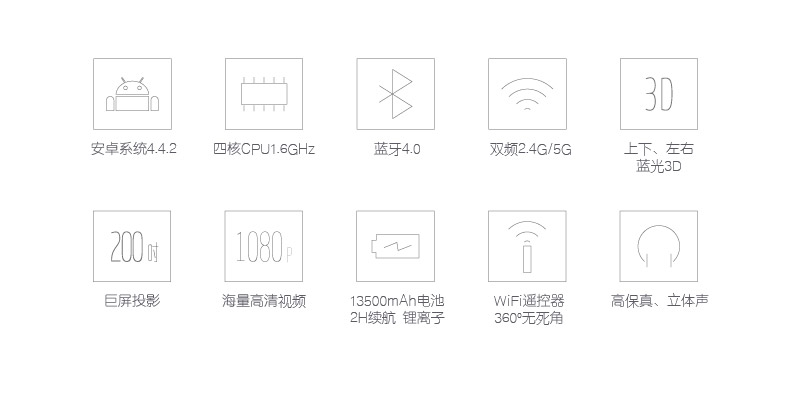 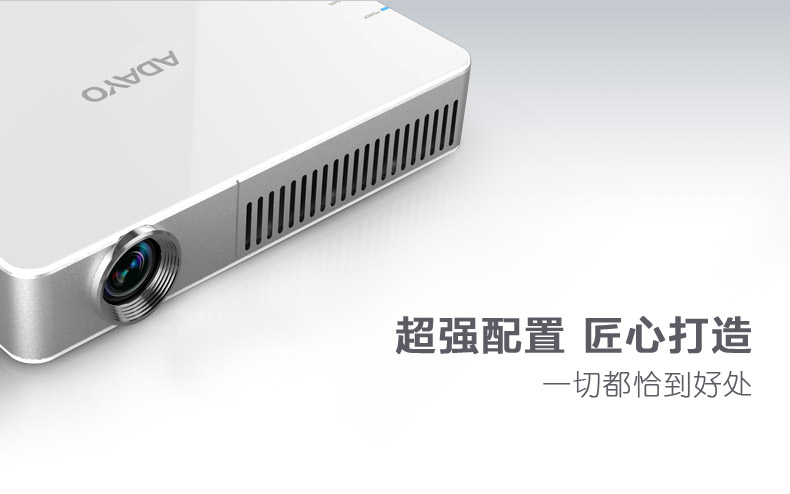 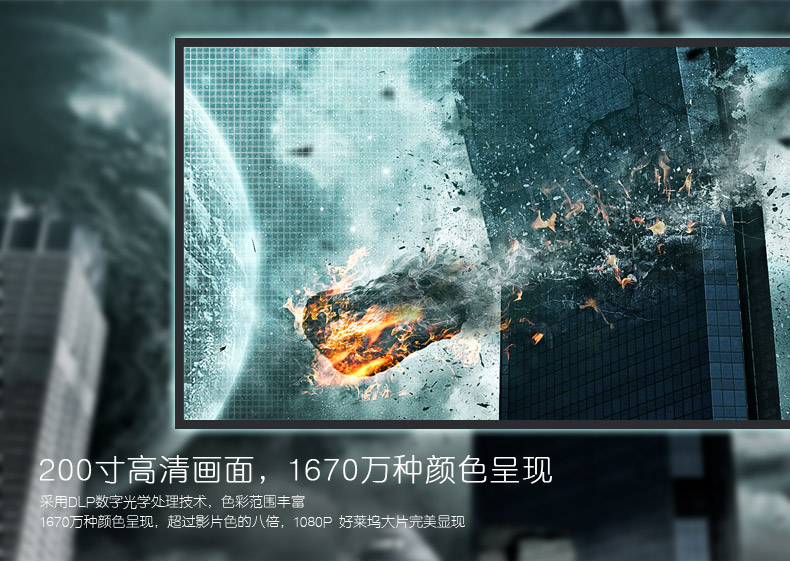 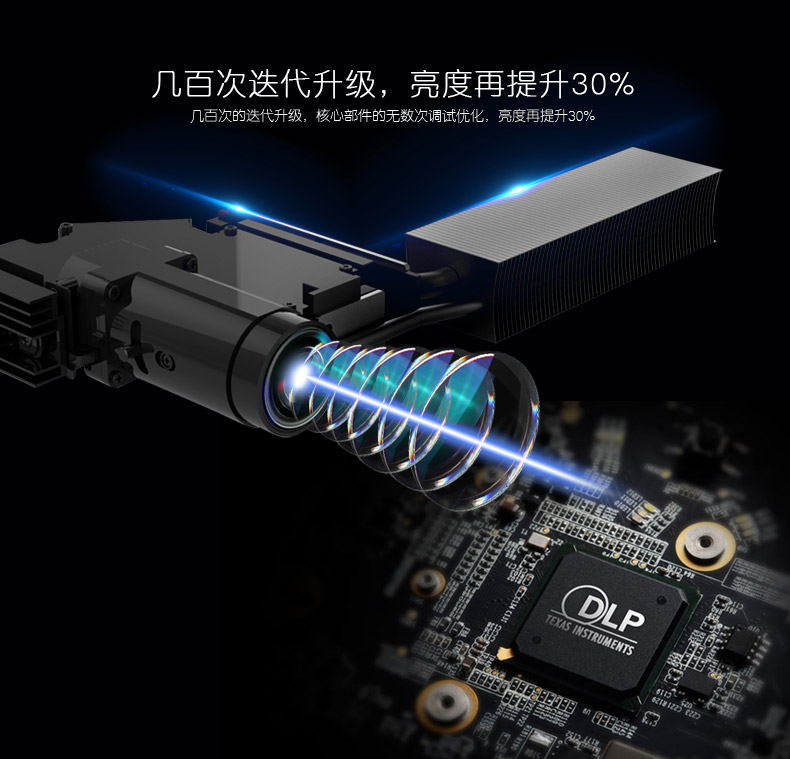 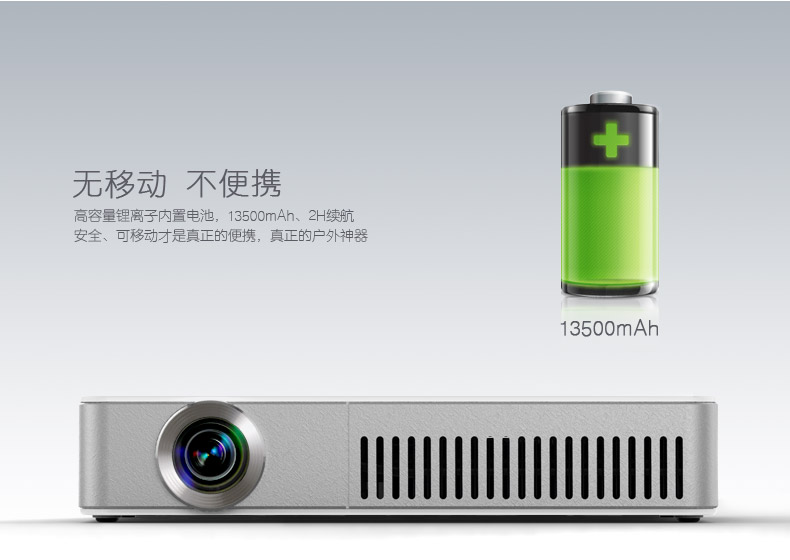 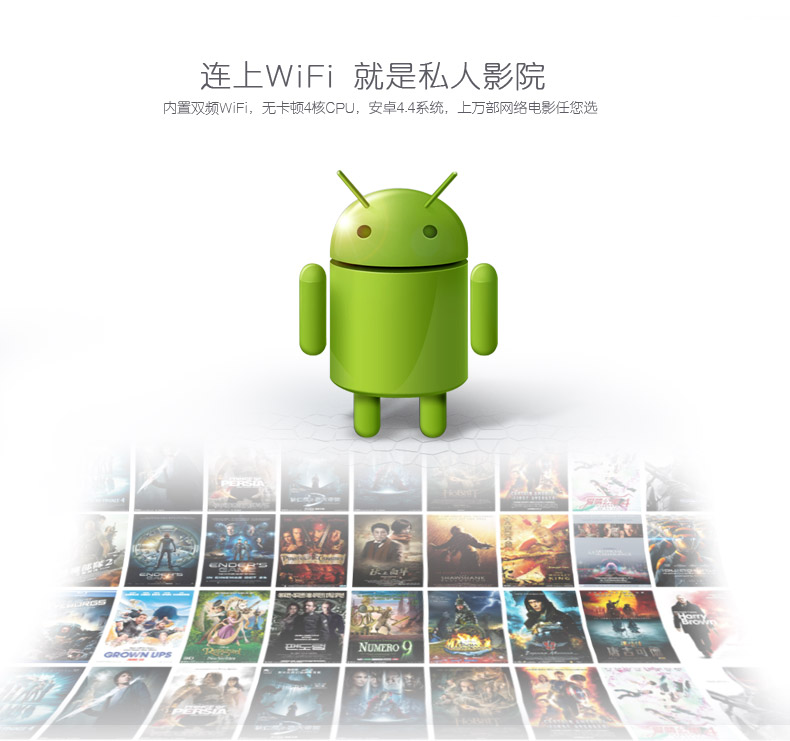 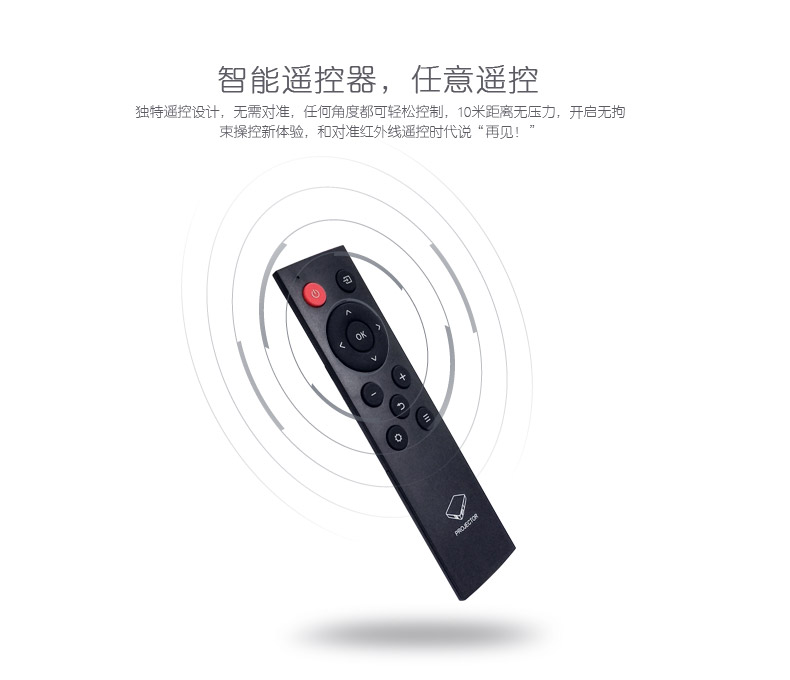 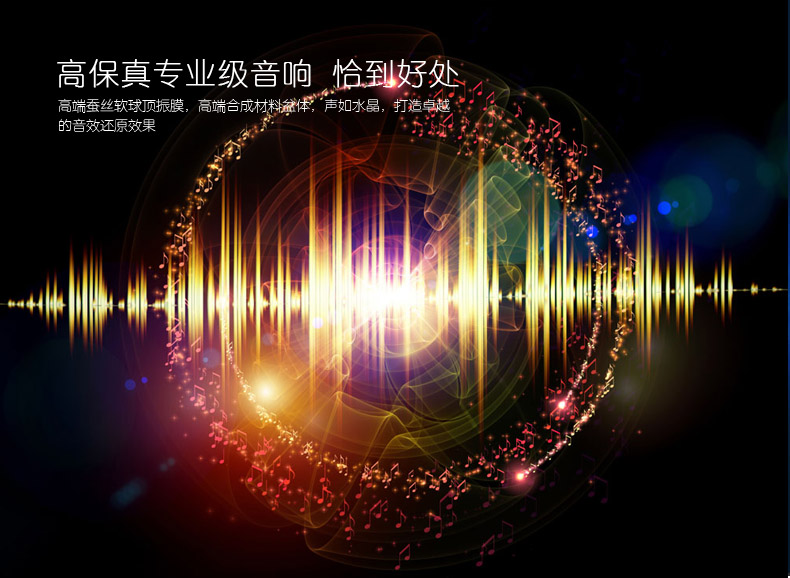 设计篇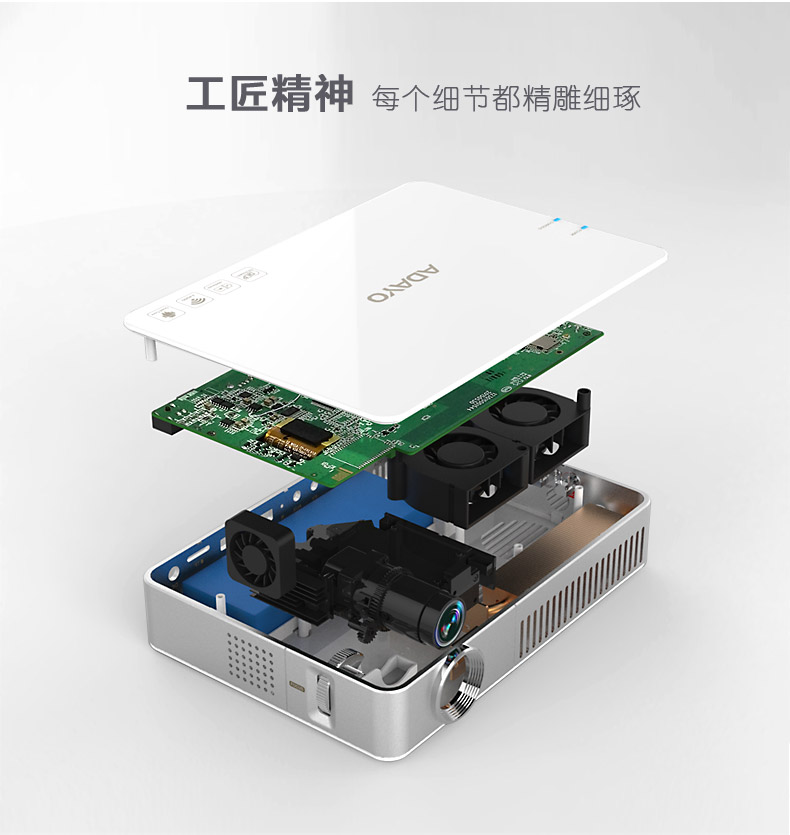 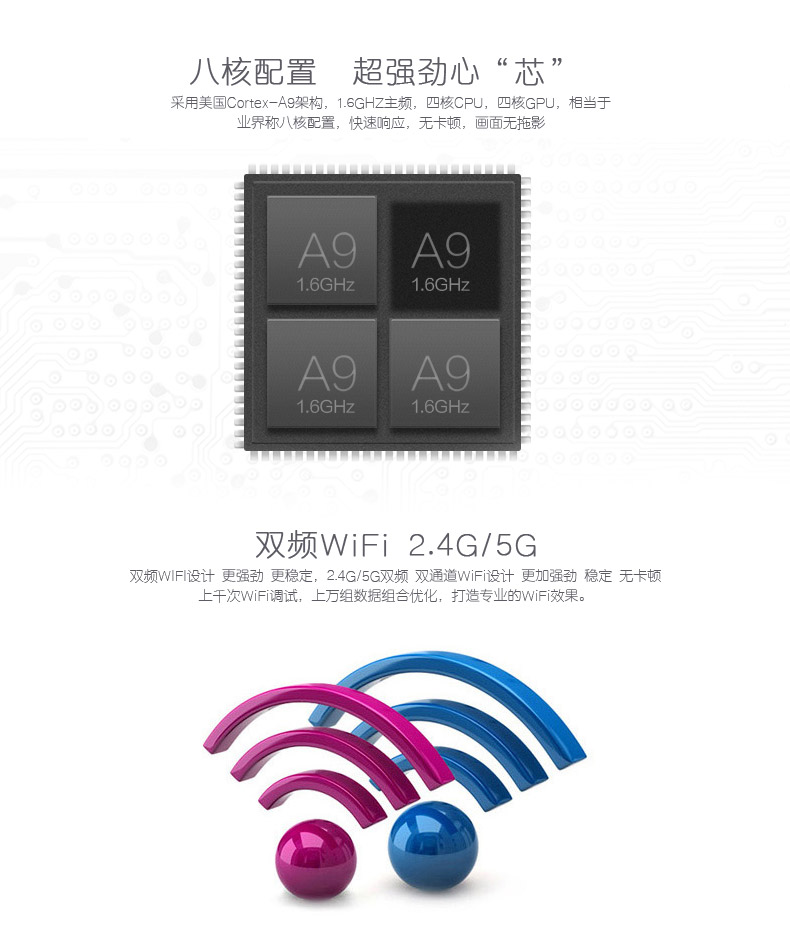 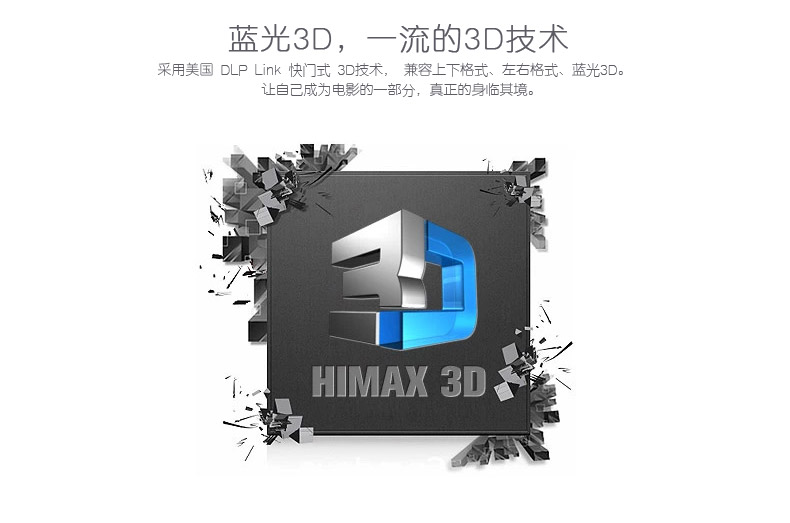 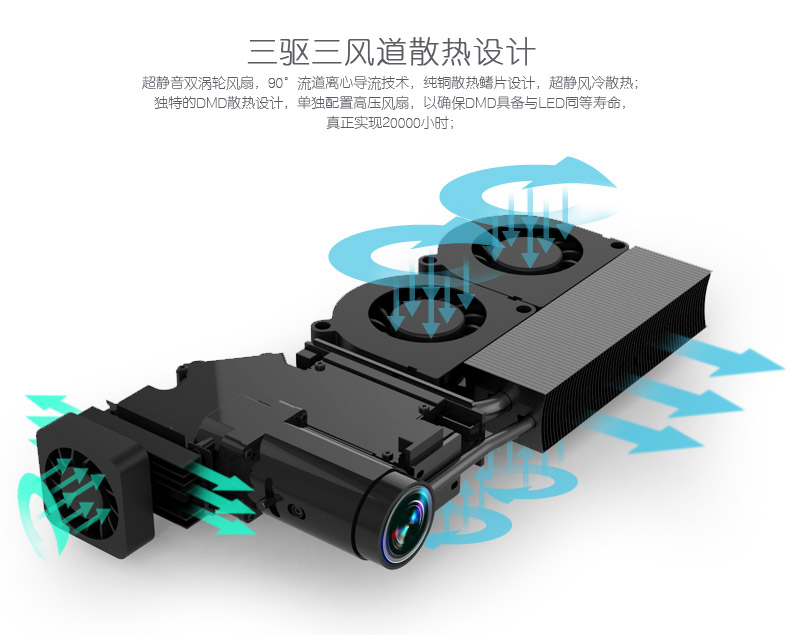 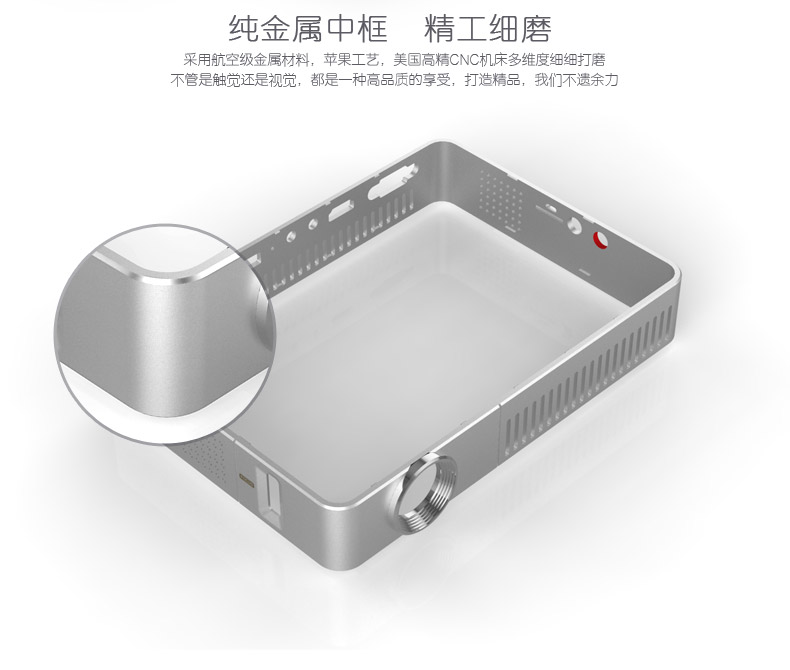 应用篇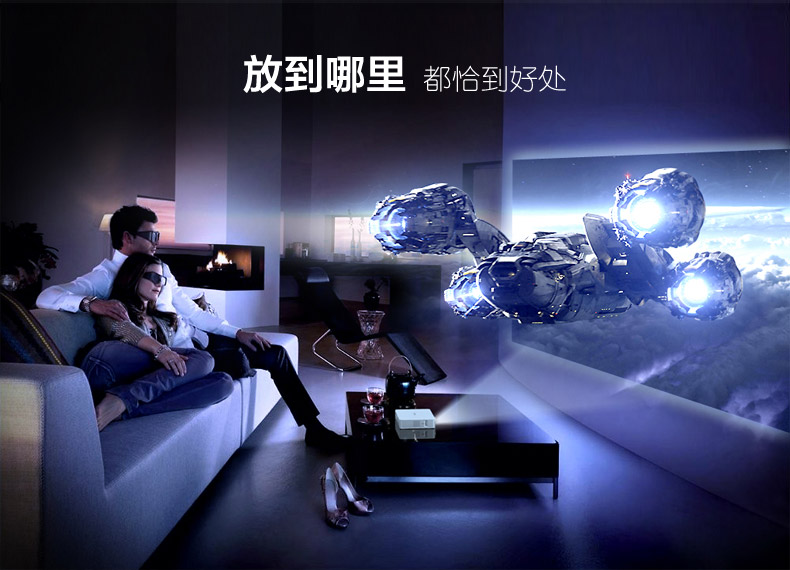 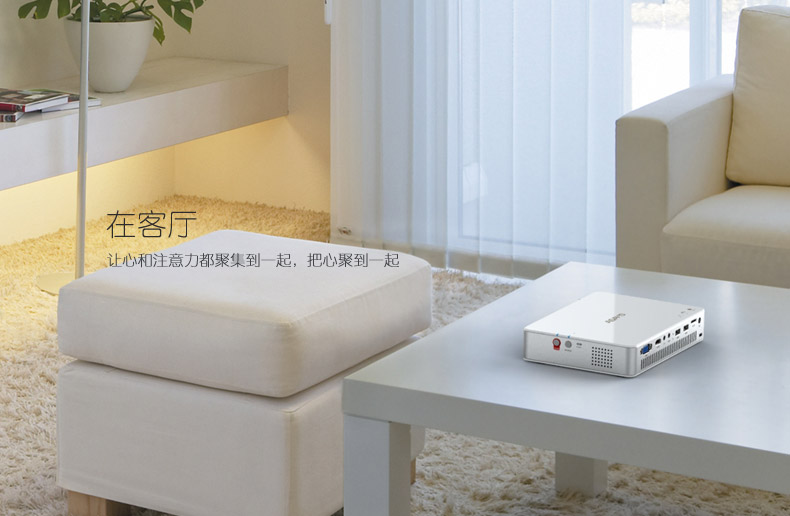 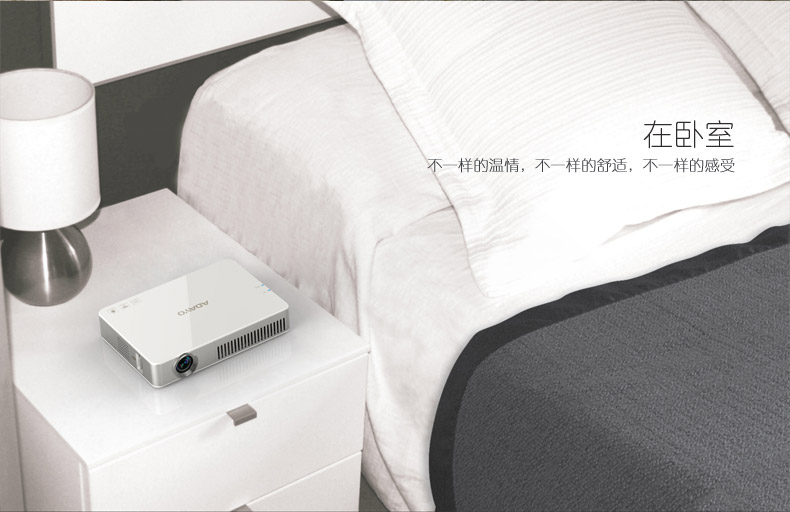 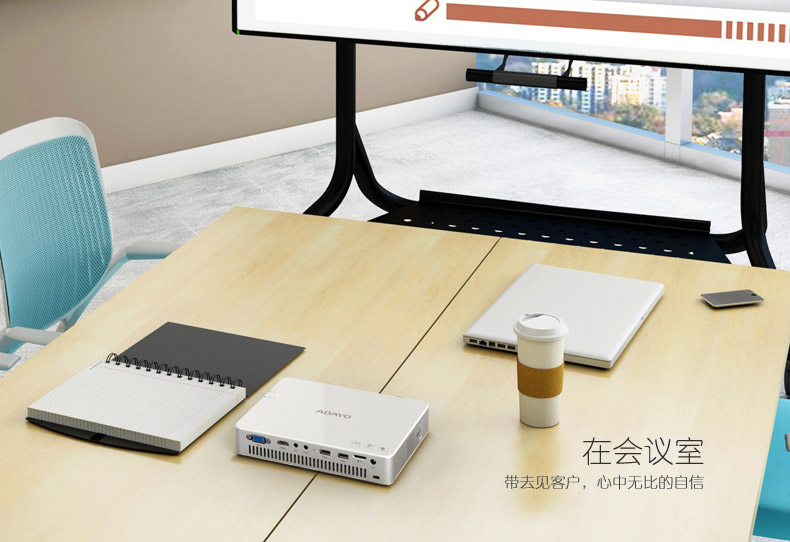 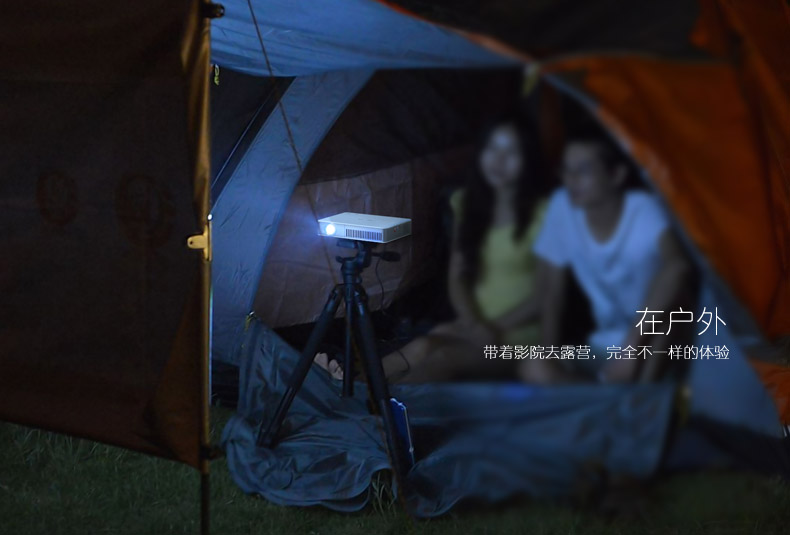 晚上实拍效果：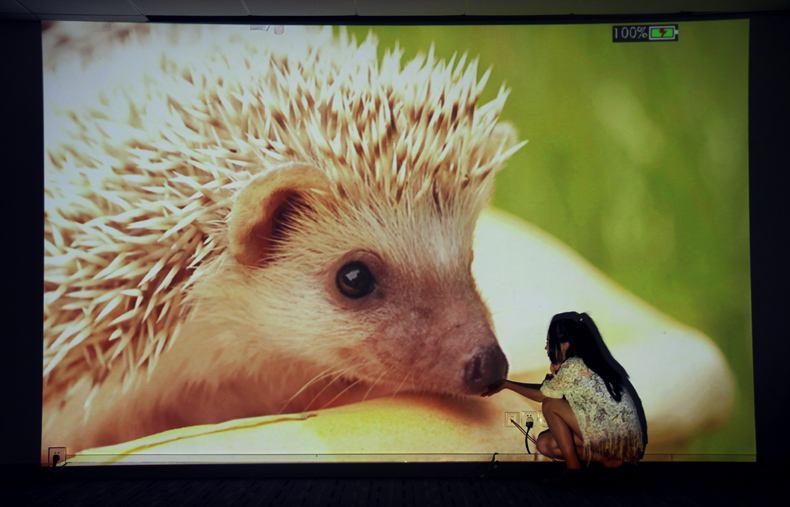 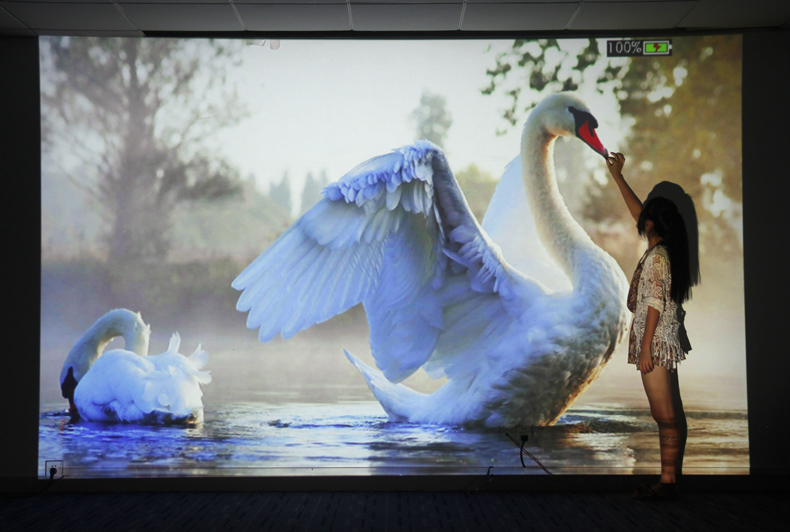 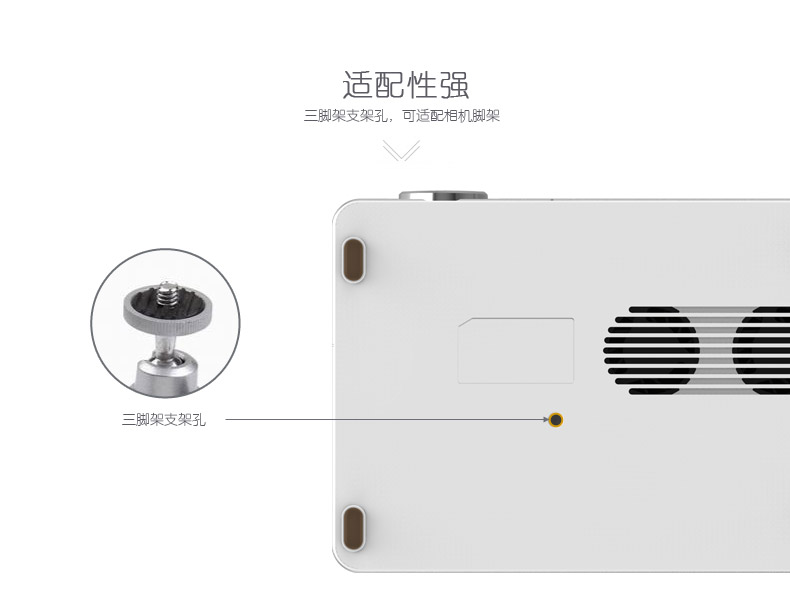 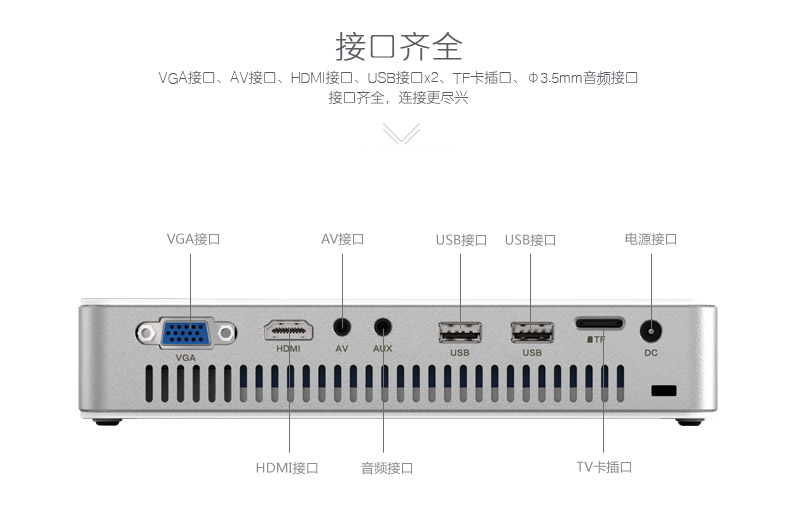 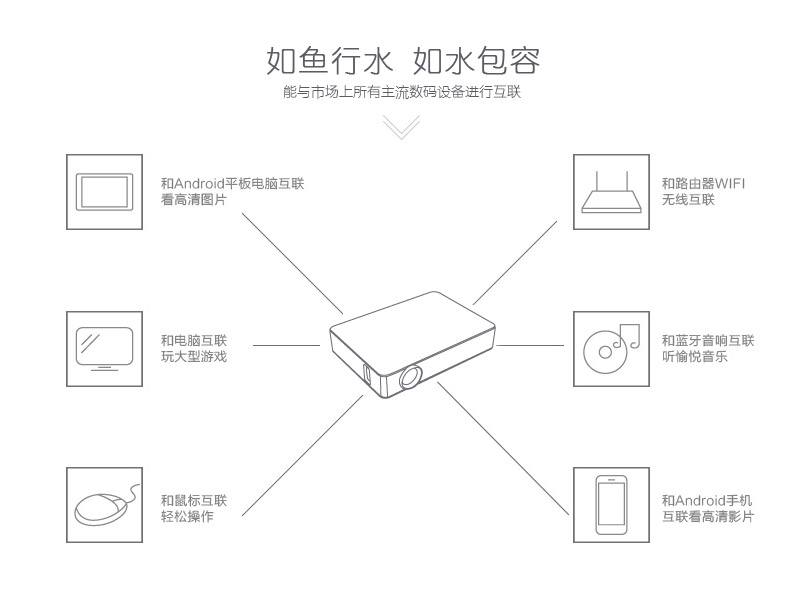 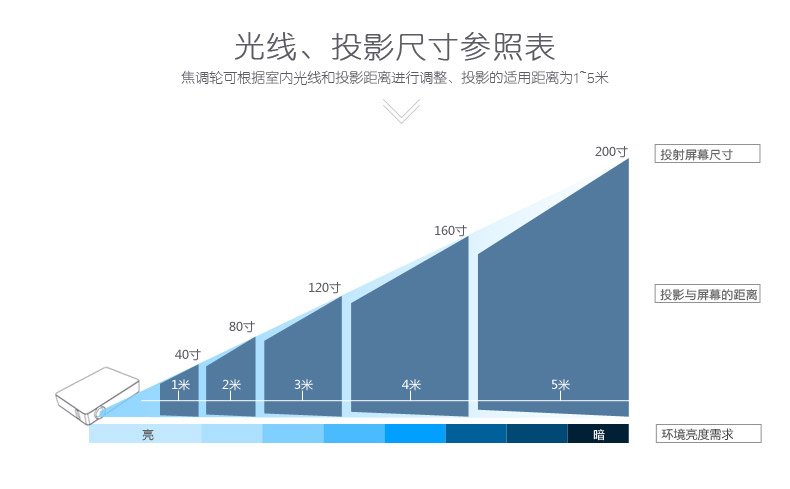 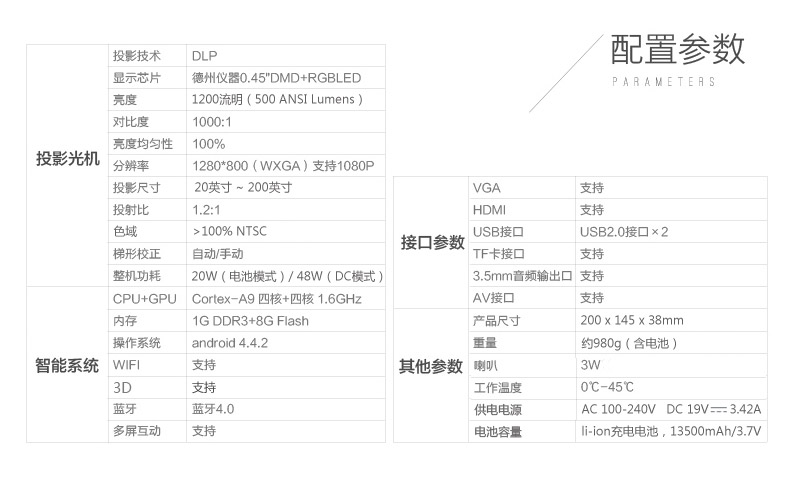 